Конспект по декоративному рисованию «Роспись дымковской игрушки»Подготовила воспитатель: Кузнецова А.Н. Цель: продолжать знакомить детей с особенностями дымковской росписи,  учить видеть ее красоту и самобытность.Задачи: закреплять умение расписывать дымковские игрушки, передавая характер народной росписи, соблюдая форму элементов, располагая их в определенной последовательности (композиционно).                                                                                                          Развивать пространственное мышление в процессе составления узора из элементов дымковской росписи.                                                                                             Формировать интерес к народному декоративно-прикладному искусству, отмечать яркие, жизнерадостные узоры дымковской росписи.Материалы и оборудование:                                                                                 - фигурки дымковских игрушек;                                                                                                   - игра «Как изготавливается дымковская игрушка»;                                                              - шаблоны дымковских игрушек;                                                                           -                                                      -образцы дымковской росписи;                                                                                                 - краски (гуашь, кисти, салфетки, стаканы с водой)Ход занятия:- Ребята посмотрите, какие красивые игрушки сегодня пожаловали к нам в гости?  Вы их узнали? А как вы догадались, что это дымковские игрушки?     (по узорам). Для чего нужны дымковские игрушки? (ответы)- Есть игрушки, которыми играют, а есть те, которыми жилища украшают. Их берут в Дымково. В стародавние времена русский народ  собирался на ярмарках и народных гуляньях. Девицы-красавицы надевали свои лучшие наряды, яркие разноцветные  сарафаны и кокошники, собирались у березок и водили хороводы.- Какое настроение эти игрушки создают? Почему веселое, радостное? (игрушки светлые, яркие). Давайте лучше присмотримся. Какого цвета в них больше? (белого) Какие еще есть цвета? Игрушки делают из глины красного цвета, но потом их раскрашивают белым и рисуют красивые узоры.Я предлагаю вам самим расписать игрушки дымковской росписью.               - У вас на столах есть шаблоны игрушек, На доске и у вас на столе находятся несколько образцов дымковской росписи.- Посмотрите на элементы узора. Какой цвет вы будете использовать? - Какие узоры вы будете рисовать? (Волнистые линии, круги и точки). - Давайте вспомним, как мы рисуем круги. Берем большую кисть, смачиваем водой, излишки воды убираем с помощью тканевой салфетки, набираем краску и рисуем круг большой. Пальчиковая гимнастикаКисточку возьмем вот так: это трудно? Нет, пустяк.Вправо - влево,  вверх и вниз, побежала наша кистьА потом , а потом кисточка бежит кругомЗакрутилась, как волчок, за мазком идет тычокМы рисуем: раз, раз. Всё получится у нас!Приступаем к работе. Индивидуальная помощь детям - Давайте рассмотрим наши работы. У кого какие были затруднения при выполнении задания? Какие узоры легче рисовать, а какие труднее? (ответы детей)  Какими получились у нас игрушки? (Ответы детей: яркие, нарядные, красочные). Что было трудным в вашей работе? Какое настроение у вас вызывают барышни в хороводе?Потрудились мы на славу, расписали «Дымку сами,говорят о ней повсюду: Удивительное чудо!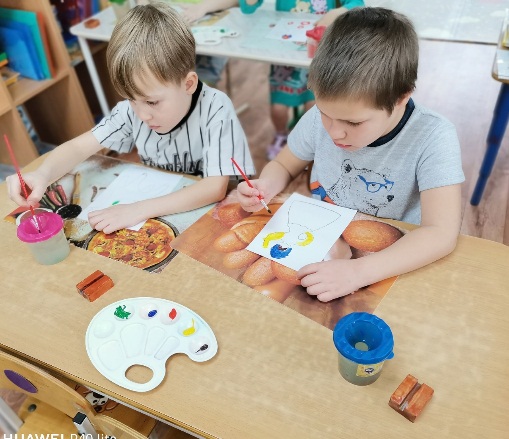 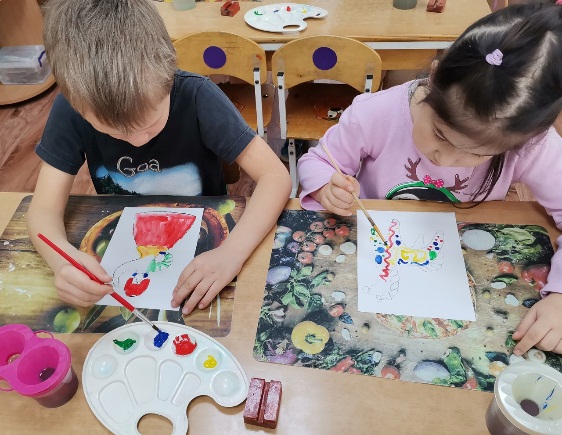 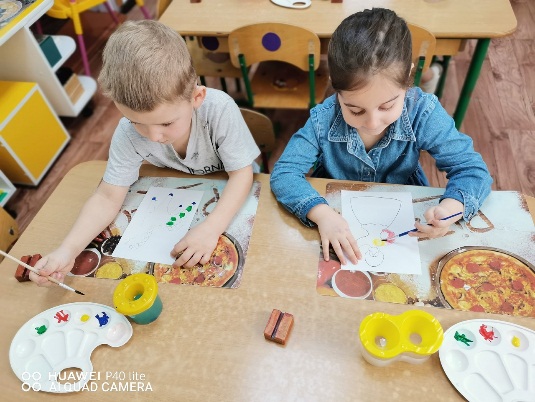 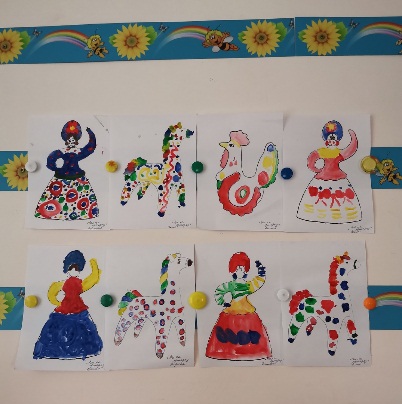 